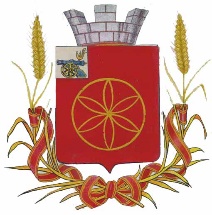 АДМИНИСТРАЦИЯ МУНИЦИПАЛЬНОГО ОБРАЗОВАНИЯРУДНЯНСКИЙ РАЙОН СМОЛЕНСКОЙ ОБЛАСТИП О С Т А Н О В Л Е Н И Е  от 27.11.2023 № 379 О признании утратившим силу постановления Администрации   муниципального  образования  Руднянский   район  Смоленской   области  от  17.05.2022  № 151        В соответствии c Уставом муниципального образования  Руднянский район Смоленской области        Администрация муниципального образования Руднянский район Смоленской области   п о с т а н о в л я е т:        Признать утратившим силу постановление Администрации муниципального образования Руднянский район Смоленской области  от 17.05.2022 года № 151 «Об утверждении перечня земельных участков для предоставления в собственность гражданам, имеющим трех и более детей, бесплатно из земель, государственная собственность на которые не разграничена и находящихся в собственности муниципального образования Руднянское городское поселение Руднянского района Смоленской области, на территории муниципального образования Руднянский район Смоленской области (за исключением муниципального образования Голынковского городского поселения Руднянского района Смоленской области),  в целях бесплатного предоставления таких земельных участков гражданам, имеющим трех и более детей для индивидуального жилищного строительства».Глава  муниципального образования                                                                     Руднянский  район  Смоленской  области                                              Ю.И. Ивашкин  